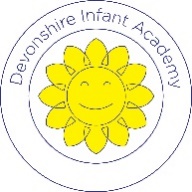 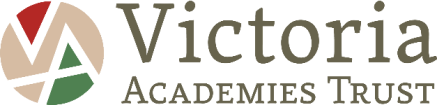 trust us to create standout schools Learning Support Assistant28 hours per week from January 2023Salary: Band B scale point 2-4 £18,198 - £18933 per annum pro rata (pro rata salary £11,917-£12,399)  Hours: 28 hours per week- Mon-Fri  8.50am-3.15pm Contract: Fixed Term contract until 31.8.23Required: From January 2023 Devonshire Infant Academy is looking to employ an LSA to work 28 hours per week with children with special educational needs. Inclusion is at the heart of all we do and you will work within a supportive and dedicated team to provide children with the best start. You will be responsible for providing targeted support individually, within groups and within the classroom environment. This will include providing small group provision and delivering personalised learning to children with additional needs. This will take place within the classroom and in designated small group areas and individual learning areas. Your responsibilities will also include lunchtime support to model good communication and social skills with their peers. We ask that you must have an understanding and experience of working with children with special educational needs in EYFS and KS1. Training and support will be given to successful candidates. Please make clear in your application the experience that you have of using specific strategies to support children with communication, target work and routines.Candidates should have the following qualities and experience:*	Minimum of NVQ level 2 relevant qualification*	Working with children of primary school age, preferably within EYFS and/or KS1*	in using initiative to create resources and direct learning as necessary i.e. when a child is struggling to understand, provide visual aids, appropriate materials or individualised learning approaches and support in order to move the child's learning forward.Devonshire Infant Academy are committed to safeguarding and promoting the welfare of children so you will need to take a disclosure and barring check. We are committed to promoting Equal Opportunities and therefore only applications submitted on the Academy’s application form will be considered. We do not accept CV only applications. Closing date: 12 noon Thursday 1st  December 2022Interviews : Tuesday 6th December 2022